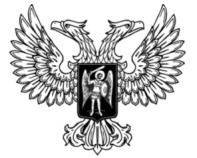 ДонецкАЯ НароднАЯ РеспубликАЗАКОНОБ ОТДЕЛЬНЫХ ВОПРОСАХ ПРАВОВОГО РЕГУЛИРОВАНИЯ ОТНОШЕНИЙ В СФЕРЕ СОЦИАЛЬНОГО ОБСЛУЖИВАНИЯ ГРАЖДАН В ДОНЕЦКОЙ НАРОДНОЙ РЕСПУБЛИКЕПринят Постановлением Народного Совета 12 декабря 2023 годаСтатья 1. Предмет и сфера регулирования настоящего Закона1. Настоящий Закон в соответствии с Федеральным законом 
от 28 декабря 2013 года № 442-ФЗ «Об основах социального обслуживания граждан в Российской Федерации» регулирует отдельные отношения в сфере социального обслуживания граждан в Донецкой Народной Республике.2. Действие настоящего Закона распространяется на граждан Российской Федерации, иностранных граждан и лиц без гражданства, постоянно проживающих на территории Донецкой Народной Республики, беженцев (далее – граждане), а также на юридических лиц независимо 
от их организационно-правовой формы и индивидуальных предпринимателей, осуществляющих социальное обслуживание граждан.Статья 2. Основные понятия, используемые в настоящем ЗаконеОсновные понятия, используемые в настоящем Законе, применяются 
в том же значении, что и в Федеральном законе от 28 декабря 2013 года 
№ 442-ФЗ «Об основах социального обслуживания граждан в Российской Федерации».Статья 3. Полномочия Народного Совета Донецкой Народной Республики в сфере социального обслуживания гражданК полномочиям Народного Совета Донецкой Народной Республики 
в сфере социального обслуживания граждан (далее – социальное обслуживание) относятся:1) принятие законов Донецкой Народной Республики в сфере социального обслуживания;2) утверждение перечня социальных услуг, предоставляемых поставщиками социальных услуг, с учетом примерного перечня социальных услуг по видам социальных услуг, утвержденного Постановлением Правительства Российской Федерации от 24 ноября 2014 года № 1236 
«Об утверждении примерного перечня социальных услуг по видам социальных услуг»;3) установление предельной величины среднедушевого дохода
для предоставления социальных услуг бесплатно;4) установление категорий граждан, которым социальные услуги предоставляются бесплатно;5) осуществление иных полномочий в сфере социального обслуживания в соответствии с законодательством Российской Федерации и законодательством Донецкой Народной Республики.Статья 4. Полномочия Правительства Донецкой Народной Республики в сфере социального обслуживанияК полномочиям Правительства Донецкой Народной Республики в сфере социального обслуживания относятся:1) правовое регулирование социального обслуживания в Донецкой Народной Республике в пределах полномочий, установленных Федеральным законом от 28 декабря 2013 года № 442-ФЗ «Об основах социального обслуживания граждан в Российской Федерации» и настоящим Законом;2) утверждение регламента межведомственного взаимодействия исполнительных органов Донецкой Народной Республики в связи 
с реализацией полномочий Донецкой Народной Республики в сфере социального обслуживания;3) утверждение порядка межведомственного взаимодействия органов государственной власти Донецкой Народной Республики при предоставлении социальных услуг и социального сопровождения;4) утверждение порядка предоставления социальных услуг поставщиками социальных услуг с учетом положений настоящего Закона;5) принятие нормативных правовых актов, регулирующих вопросы 
о признании обстоятельств, ухудшающих или способных ухудшить условия жизнедеятельности граждан;6) утверждение размера платы за предоставление социальных услуг 
и порядка ее взимания;7) установление порядка реализации государственных программ Донецкой Народной Республики в сфере социального обслуживания, в том числе инвестиционных программ;8) обеспечение разработки и реализации мероприятий 
по формированию и развитию рынка социальных услуг, в том числе 
по развитию негосударственных организаций социального обслуживания;9) утверждение номенклатуры организаций социального обслуживания 
в Донецкой Народной Республике;10) создание условий для организации проведения независимой оценки качества условий оказания услуг организациями социального обслуживания;11) определение размера и порядка выплаты компенсации поставщику или поставщикам социальных услуг, которые включены в реестр поставщиков социальных услуг Донецкой Народной Республики, но не участвуют 
в выполнении государственного задания (заказа), предоставившим гражданину социальные услуги, предусмотренные индивидуальной программой предоставления социальных услуг;12) установление порядка утверждения тарифов на социальные услуги на основании подушевых нормативов финансирования социальных услуг;13) установление мер социальной поддержки и стимулирования работников государственных организаций социального обслуживания Донецкой Народной Республики; 14) утверждение порядка организации осуществления регионального государственного контроля (надзора) в сфере социального обслуживания 
с указанием исполнительного органа Донецкой Народной Республики, уполномоченного на осуществление такого контроля;15) организация поддержки социально ориентированных некоммерческих организаций, благотворителей и добровольцев (волонтеров), осуществляющих деятельность в сфере социального обслуживания в Донецкой Народной Республике в соответствии с законодательством Российской Федерации 
и законодательством Донецкой Народной Республики;16) осуществление иных полномочий в сфере социального обслуживания в соответствии с законодательством Российской Федерации 
и законодательством Донецкой Народной Республики.Статья 5. Полномочия исполнительного органа Донецкой Народной Республики, уполномоченного в сфере социального обслуживанияК полномочиям исполнительного органа Донецкой Народной Республики, уполномоченного в сфере социального обслуживания (далее – уполномоченный орган) относятся:1) организация социального обслуживания на территории Донецкой Народной Республики;2) координация деятельности поставщиков социальных услуг, общественных организаций и иных организаций, осуществляющих деятельность в сфере социального обслуживания на территории Донецкой Народной Республики;3) формирование и ведение реестра поставщиков социальных услуг Донецкой Народной Республики и регистра получателей социальных услуг;4) разработка и реализация государственной программы Донецкой Народной Республики в сфере социального обслуживания;5) обеспечение бесплатного доступа к информации о поставщиках социальных услуг, предоставляемых ими социальных услугах, видах социальных услуг, сроках, порядке и об условиях их предоставления, 
о тарифах на эти услуги, в том числе через средства массовой информации, включая размещение информации на своем официальном сайте 
в информационно-телекоммуникационной сети «Интернет»;6) осуществление регионального государственного контроля (надзора)
в сфере социального обслуживания в Донецкой Народной Республике;7) утверждение нормативов штатной численности организаций социального обслуживания Донецкой Народной Республики, нормативов обеспечения мягким инвентарем и площадью жилых помещений при предоставлении социальных услуг указанными организациями;8) утверждение норм питания в организациях социального обслуживания Донецкой Народной Республики;9) ведение учета и отчетности в сфере социального обслуживания 
в Донецкой Народной Республике;10) разработка и апробация методик и технологий в сфере социального обслуживания;11) организация профессионального обучения, профессионального образования и дополнительного профессионального образования работников поставщиков социальных услуг;12) установление порядка расходования средств, образовавшихся 
в результате взимания платы за предоставление социальных услуг, государственными организациями социального обслуживания Донецкой Народной Республики;13) оказание содействия гражданам, общественным и иным организациям в осуществлении общественного контроля в сфере социального обслуживания;14) утверждение перечня и норм обеспечения социальных работников организаций социального обслуживания Донецкой Народной Республики специальной одеждой, обувью и инвентарем;15) утверждение порядка признания гражданина нуждающимся
в социальном обслуживании, определение индивидуальной потребности
в социальных услугах, составление индивидуальной программы предоставления социальных услуг;16) утверждение порядка предоставления дополнительных социальных услуг поставщиками социальных услуг;17) утверждение размера платы за предоставление дополнительных социальных услуг, предоставляемых организациями социального обслуживания Донецкой Народной Республики;18) утверждение норм потребления товаров и услуг, необходимых
для оказания социальных услуг (выполнения работ) организациями социального обслуживания Донецкой Народной Республики;19) утверждение мероприятий по формированию и развитию рынка социальных услуг, в том числе по развитию в Донецкой Народной Республике негосударственных организаций социального обслуживания;20) утверждение перечня и нормативов оборудования для оснащения организаций социального обслуживания Донецкой Народной Республики;21) утверждение норм бесплатной выдачи смывающих и (или) обезвреживающих средств работникам организаций социального обслуживания Донецкой Народной Республики;22) утверждение административного регламента предоставления государственной услуги по признанию гражданина нуждающимся
в социальном обслуживании;23) утверждение порядка проведения оценки эффективности деятельности учреждений социального обслуживания Донецкой Народной Республики, их руководителей и работников;24) утверждение положения об общественном совете по проведению независимой оценки качества условий оказания услуг организациями социального обслуживания;25) обеспечение на официальном сайте исполнительного органа Донецкой Народной Республики в сфере социального обслуживания, официальных сайтах организаций социального обслуживания, находящихся 
в ведении Донецкой Народной Республики, в информационно-телекоммуникационной сети «Интернет» технической возможности выражения мнений получателями социальных услуг и иными гражданами о качестве условий оказания услуг организациями социального обслуживания;26) осуществление иных полномочий в сфере социального обслуживания в соответствии с законодательством Российской Федерации 
и законодательством Донецкой Народной Республики.Статья 6. Категории граждан, которым социальные услуги предоставляются бесплатно1. Социальные услуги в форме социального обслуживания на дому, 
в полустационарной и стационарной формах социального обслуживания предоставляются бесплатно:1) одиноким гражданам из числа лиц, достигших пенсионного возраста, инвалидам старше 18 лет, нуждающимся в постоянном постороннем уходе 
и помощи, эвакуированным из освобожденных населенных пунктов Донецкой Народной Республики, ранее временно находившихся под контролем Украины, в том числе не имеющим документов, удостоверяющих (идентифицирующих) личность;2) одиноким (не состоящим в браке) ветеранам боевых действий, принимавшим участие (содействовавшим выполнению задач) в специальной военной операции на территориях Донецкой Народной Республики, Луганской Народной Республики и Украины с 24 февраля 2022 года, на территориях Запорожской области и Херсонской области с 30 сентября 2022 года, уволенным с военной службы (службы, работы);3) одиноким (не состоящим в браке) лицам, принимавшим 
в соответствии с решениями органов публичной власти Донецкой Народной Республики, Луганской Народной Республики участие в боевых действиях 
в составе Вооруженных Сил Донецкой Народной Республики, Народной милиции Луганской Народной Республики, воинских формирований 
и органов Донецкой Народной Республики и Луганской Народной Республики, начиная с 11 мая 2014 года;4) супругам и родителям участников специальной военной операции
и лиц, принимавших, в соответствии с решением органов публичной власти Донецкой Народной Республики, Луганской Народной Республики, участие 
в боевых действиях в составе Вооруженных сил Донецкой Народной Республики, Народной милиции Луганской Народной Республики, воинских формирований и органов Донецкой Народной Республики и Луганской Народной Республики, начиная с 11 мая 2014 года, являющимися инвалидами, которые признаны нуждающимися в социальном обслуживании, независимо 
от состава семьи и без учета уровня доходов семьи (в том числе в случае гибели (смерти) участников специальной военной операции и лиц, принимавших 
в соответствии с решениями органов публичной власти Донецкой Народной Республики, Луганской Народной Республики участие в боевых действиях 
в составе Вооруженных сил Донецкой Народной Республики, Народной милиции Луганской Народной Республики, воинских формирований и органов Донецкой Народной Республики и Луганской Народной Республики, начиная 
с 11 мая 2014 года);5) супругам и родителям участников специальной военной операции
и лиц, принимавших, в соответствии с решением органов публичной власти Донецкой Народной Республики, Луганской Народной Республики, участие
в боевых действиях в составе Вооруженных сил Донецкой Народной Республики, Народной милиции Луганской Народной Республики, воинских формирований и органов Донецкой Народной Республики и Луганской Народной Республики, начиная с 11 мая 2014 года, достигших пенсионного возраста, которые признаны нуждающимися в социальном обслуживании, независимо от состава семьи и без учета уровня доходов семьи (в том числе
в случае гибели (смерти) участников специальной военной операции и лиц, принимавших в соответствии с решениями органов публичной власти Донецкой Народной Республики, Луганской Народной Республики участие
в боевых действиях в составе Вооруженных сил Донецкой Народной Республики, Народной милиции Луганской Народной Республики, воинских формирований и органов Донецкой Народной Республики и Луганской Народной Республики, начиная с 11 мая 2014 года).2. Социальные услуги в полустационарной форме социального обслуживания и форме социального обслуживания на дому предоставляются бесплатно гражданам из числа: 1) одиноких ветеранов Великой Отечественной войны; 2) одиноких граждан, достигших пенсионного возраста на дату обращения за получением социальных услуг; 3) одиноких инвалидов старше 18 лет; 4) одиноко проживающих пенсионеров, дети которых достигли пенсионного возраста на дату обращения за получением социальных услуг; 5) одиноко проживающих пенсионеров, дети которых являются инвалидами.Статья 7. Размер предельной величины среднедушевого дохода для предоставления социальных услуг бесплатноРазмер предельной величины среднедушевого дохода для предоставления социальных услуг бесплатно равен полуторной величине прожиточного минимума, установленного в Донецкой Народной Республике для основных социально-демографических групп населения.Статья 8. Перечень социальных услуг, предоставляемых поставщиками социальных услугСоциальные услуги предоставляются поставщиками социальных услуг 
в Донецкой Народной Республике по перечню социальных услуг по их видам согласно приложению к настоящему Закону.Статья 9. Вступление в силу настоящего ЗаконаНастоящий Закон вступает в силу с 1 января 2024 года.ГлаваДонецкой Народной Республики					Д.В. Пушилинг. Донецк13 декабря 2023 года№ 31-РЗПриложение к Закону Донецкой Народной Республики «Об отдельных вопросах правового регулирования отношений в сфере социального обслуживания граждан в Донецкой Народной Республике»Перечень социальных услуг, предоставляемых поставщиками социальных услуг на территории Донецкой Народной Республики1. Социально-бытовые услуги:1) в полустационарной и стационарной формах социального обслуживания граждан:а) размещение в организациях социального обслуживания в соответствии 
с законодательством Российской Федерации;б) обеспечение питанием, включая диетическое питание по медицинским показаниям, согласно утвержденным нормативам;в) обеспечение мягким инвентарем (одеждой, обувью, нательным бельем 
и постельными принадлежностями) согласно утвержденным нормативам;г) предоставление в пользование мебели, посуды и столовых приборов;д) организация досуга и отдыха, в том числе обеспечение за счет средств получателя социальных услуг книгами, журналами, газетами, настольными играми;е) предоставление услуг по стирке белья, чистке одежды;ж) обеспечение сохранности личных вещей и ценностей;з) создание условий или содействие в осуществлении религиозных обрядов;и) предоставление транспорта в целях перевозки в организации для лечения, обучения, участия в культурных мероприятиях, если по состоянию здоровья противопоказано пользование общественным транспортом;к) обеспечение ухода с учетом состояния здоровья, в том числе оказание санитарно-гигиенических услуг;л) подготовка детей к самостоятельной, в том числе семейной, жизни;м) содействие в решении вопросов возвращения детей, самовольно ушедших из семей, организаций для детей-сирот и детей, оставшихся без попечения родителей, образовательных организаций или иных организаций, 
в семью или указанные организации;н) социальный патронаж;о) консультирование детей по вопросам жизненного устройства 
и самообеспечения;п) содействие в организации погребения умершего получателя социальных услуг в соответствии с законодательством Российской Федерации при отсутствии супруга, близких родственников, иных родственников либо законного представителя умершего или при невозможности или нежелании осуществить ими погребение, а также при отсутствии иных лиц, взявших на себя обязанность осуществить погребение;2) в форме социального обслуживания граждан на дому:а) покупка и доставка на дом продуктов питания, промышленных товаров первой необходимости, средств санитарии и гигиены, средств ухода, книг, газет, журналов (за счет средств получателя социальных услуг);б) помощь в приготовлении пищи;в) оплата жилищно-коммунальных услуг и услуг связи (за счет средств получателя социальных услуг);г) сдача вещей в стирку, химчистку, ремонт, обратная их доставка (за счет средств получателя социальных услуг);д) содействие в обеспечении топливом (для проживающих в жилых помещениях без центрального отопления и (или) водоснабжения), включая его покупку и доставку, обеспечение водой (за счет средств получателя социальных услуг), топка печей;е) организация помощи в проведении ремонта жилых помещений;ж) обеспечение кратковременного присмотра за детьми;з) уборка жилых помещений;и) содействие в организации погребения умершего получателя социальных услуг в соответствии с законодательством Российской Федерации;3) во всех формах социального обслуживания граждан:а) предоставление гигиенических услуг лицам, не способным 
по состоянию здоровья самостоятельно осуществлять за собой уход;б) оказание помощи в написании и прочтении писем, отправка почтовой корреспонденции (за счет средств получателя социальных услуг);в) помощь в приеме пищи (кормление).2. Социально-медицинские услуги:1) в форме социального обслуживания граждан на дому:содействие в получении медицинской помощи, в том числе госпитализации, сопровождение в медицинскую организацию (при необходимости);2) в полустационарной и стационарной формах социального обслуживания граждан:а) содействие в получении медицинской помощи, в том числе госпитализации, сопровождение в медицинскую организацию (при необходимости);б) содействие в организации прохождения диспансеризации;в) оказание первичной доврачебной медико-санитарной помощи;г) проведение мероприятий по профилактике обострения хронических 
и предупреждению инфекционных заболеваний;3) во всех формах социального обслуживания граждан:а) выполнение процедур, связанных с организацией ухода, наблюдением за состоянием здоровья получателей социальных услуг (измерение температуры тела, артериального давления, контроль за приемом лекарственных препаратов и др.);б) оказание содействия в проведении или проведение оздоровительных мероприятий;в) систематическое наблюдение за получателями социальных услуг 
в целях выявления отклонений в состоянии их здоровья;г) проведение мероприятий, направленных на формирование здорового образа жизни;д) проведение занятий по адаптивной физической культуре;е) консультирование по социально-медицинским вопросам (поддержание и сохранение здоровья получателей социальных услуг, проведение оздоровительных мероприятий, выявление отклонений в состоянии 
их здоровья);ж) содействие в получении зубопротезной и протезно-ортопедической помощи;з) обеспечение или содействие в обеспечении средствами ухода 
и техническими средствами реабилитации;и) содействие в обеспечении лекарственными препаратами для медицинского применения и медицинскими изделиями;к) содействие в проведении медико-социальной экспертизы.3. Социально-психологические услуги:1) в полустационарной и стационарной формах социального обслуживания граждан:а) проведение воспитательной профилактической работы с детьми 
и распространение среди них психологических знаний;б) психодиагностика и обследование личности детей;в) психологическая коррекция и тренинги;г) проведение мероприятий по психологической разгрузке инвалидов;2) во всех формах социального обслуживания граждан:а) социально-психологическое консультирование (в том числе 
по вопросам внутрисемейных отношений);б) социально-психологический патронаж;в) оказание консультационной психологической помощи анонимно (в том числе с использованием телефона доверия);г) психологическая помощь и поддержка, в том числе гражданам, осуществляющим уход на дому за тяжелобольным получателем социальных услуг.4. Социально-педагогические услуги:1) в полустационарной и стационарной формах социального обслуживания граждан:а) коррекция педагогической запущенности детей;б) социально-педагогическое консультирование;в) проведение коррекционно-развивающей работы;г) формирование навыков социально-бытовой ориентации;2) во всех формах социального обслуживания граждан:а) обучение практическим навыкам общего ухода за тяжелобольными получателями социальных услуг, получателями социальных услуг, имеющими ограничения жизнедеятельности, в том числе за детьми-инвалидами;б) организация помощи родителям и иным законным представителям детей-инвалидов, воспитываемых дома, в обучении таких детей навыкам самообслуживания, общения, направленным на развитие личности;в) социально-педагогическая коррекция, включая диагностику 
и консультирование;г) формирование позитивных интересов (в том числе в сфере досуга);д) организация досуга (праздники, экскурсии и другие культурные мероприятия).5. Социально-трудовые услуги:а) во всех формах социального обслуживания граждан:б) проведение мероприятий по использованию трудовых возможностей 
и обучению доступным профессиональным навыкам;в) оказание помощи в трудоустройстве;г) организация помощи в получении образования, в том числе профессионального образования, инвалидами (детьми-инвалидами) 
в соответствии с их способностями.6. Социально-правовые услуги:а) во всех формах социального обслуживания граждан:б) оказание помощи в оформлении и восстановлении утраченных документов получателей социальных услуг;в) оказание помощи в получении юридических услуг (в том числе бесплатно);г) оказание помощи в защите прав и законных интересов получателей социальных услуг;д) оказание помощи при решении вопросов пенсионного обеспечения, полагающихся алиментов и предоставления мер социальной поддержки;е) социально-правовой патронаж;ж) содействие органам опеки и попечительства в подготовке документов на усыновление, в устройстве детей в приемную семью, в детскую организацию социального обслуживания.7. Услуги в целях повышения коммуникативного потенциала получателей социальных услуг, имеющих ограничения жизнедеятельности, 
в том числе детей-инвалидов:а) во всех формах социального обслуживания граждан:б) организация выполнения индивидуальных и групповых программ социальной и комплексной реабилитации детей;в) обучение инвалидов (детей-инвалидов) пользованию средствами ухода 
и техническими средствами реабилитации;г) проведение социально-реабилитационных мероприятий в сфере социального обслуживания;д) обучение навыкам поведения в быту и общественных местах;е) оказание помощи в обучении навыкам компьютерной грамотности.8. Срочные социальные услуги:а) обеспечение бесплатным горячим питанием или наборами продуктов;б) обеспечение одеждой, обувью (в том числе бывших в употреблении) 
и другими предметами первой необходимости;в) содействие в получении временного жилого помещения;г) содействие в получении юридической помощи в целях защиты прав 
и законных интересов получателей социальных услуг;д) содействие в получении экстренной психологической помощи 
с привлечением к этой работе психологов и священнослужителей;е) сопровождение получателей социальных услуг, получающих социальные услуги в стационарной форме социального обслуживания, при госпитализации в медицинские организации в целях осуществления ухода 
за указанными получателями.